                   Office of Policy and Management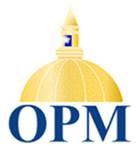 COLLEGE INTERNSHIP VERIFICATION       450 Capitol Avenue, MS#53 BUD Hartford, CT  06106Email:  opm.internships@ct.govPhone:  (860) 418-6224Please verify that the student applying for an internship with the State of Connecticut’s Office of Policy and Management is in good standing and list below any special requirements of the internship: ________________________________ is a student in good standing at ______________________________ (Name)  								     (College Name)and has been approved by the Department of ______________________________to do an internship with the State of Connecticut’s Office of Policy and Management for credit, or as an educational requirement. Please indicate the number of college credits and hours that the student must work during the semester: ______________________________________ 	      _____________________________________(Credits)					       (Hours) Please indicate if there are any special requirements with this placement: __________________________________________________________________________________________________________________________________________________________________________________The signature and title of the referring Professor, Internship Coordinator or other college official are required. Name: _________________________________________ Title: ________________________________________ Signature: ______________________________________ Telephone: ___________________________________ College/University: _______________________________ Email: _______________________________________ Address: ____________________________________________________________________________________ Please return this form to the attention of Marisa Lindsay, Internship Coordinator, Office of Policy and Management, 450 Capitol Avenue, MS # 53 BUD, Hartford, CT  06106